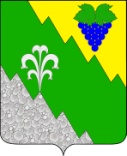 СОВЕТ МУНИЦИПАЛЬНОГО ОБРАЗОВАНИЯ НИЖНЕБАКАНСКОЕ СЕЛЬСКОЕ ПОСЕЛЕНИЕ КРЫМСКОГО РАЙОНА  РЕШЕНИЕот  15.12.2016	   №   113станица НижнебаканскаяО приеме  имущества в собственность  Нижнебаканского поселения  Крымского районаВ соответствии с  Федеральным   законом   от   6  октября   2003   года 
№ 131-ФЗ «Об общих принципах организации  местного самоуправления в Российской Федерации», решением Совета Нижнебаканского сельского поселения  от 18 марта 2009 года  № 239 «О Положении  о порядке управления и  распоряжения объектами муниципальной собственности Нижнебаканского сельского поселения Крымского района», руководствуясь статьей 26 устава Нижнебаканского сельского поселения Крымского района, Совет муниципального образования Крымский район  РЕШИЛ:1. Дать  согласие на  прием  в собственность  Нижнебаканского сельского  поселения Крымского района нижеследующего имущества:-земельный участок, расположенный по адресу: ст.Нижнебаканская улица Мира, д.91/2;-станица Нижнебаканская улица Заводская, д.2в;-станица Неберджаевская улица Ленина,д.48/32. Контроль за выполнением настоящего решения возложить на председателя Комиссии по финансово-бюджетным, экономическим вопросам, имущественным отношениям Совета Нижнебаканского сельского поселения Крымского района Голубятников А.П.  Председатель Совета Нижнебаканского сельского поселения Крымского района				           М.В.Тоников